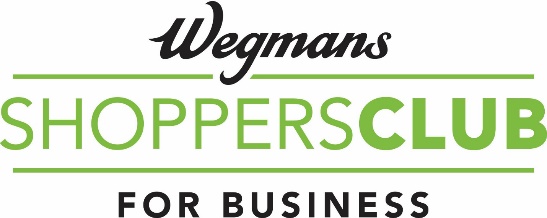 			CHARGE APPLICATION – BUSINESS ACCOUNTFor-Profit CompanyMust apply for Membership firstAlready have a Membership account? Enter your account #_____________________	RETURN TO: SHOPPERS CLUB FOR BUSINESS PO BOX 92217, ROCHESTER, NY 14692-0217OR EMAIL BOTH PAGES TO: scbcredit@wegmans.comTERMS AND CONDITIONS – THIS SECTION MUST BE COMPLETED BY ALL APPLICANTSYou represent that all the information you have provided in this application is accurate and that there are no material omissions. You authorize us to make whatever inquiries we deem necessary concerning this application. You further represent that no purchases made on the account will be for personal, family or household purposes. You further represent that the person signing below is authorized to sign agreements on behalf of the applicant. If you are approved for and issued a Charge Card, an Annual Fee of $100 will be charged to the Master Customer Billing Account address on record. The first Annual Fee will be assessed 90 days following the date your Charge Card is approved and issued to you and will be payable in full along with the other charges accrued on your Charge Card account for that month. Thereafter, your Annual Fee will be assessed each year in the same month that your initial Annual Fee is assessed. This Annual Fee is assessed only to the Master Customer Billing Account address on record and does not increase based on the number of accounts maintained or Charge Cards issued for that Master Account. You will be billed on the first business day of each month, at the address we have on record for your account, for all charges made during that month, and you agree to pay all charges on your Charge Card account within 20 days thereafter. If you do not, you will be in default and your account may be frozen if you fail to promptly pay the full account balance due. Also, you agree to pay $20.00 for each check that is returned unpaid. You will pay our costs, including reasonable attorney’s fees, if we have to collect an overdue balance from you. You are responsible for the security of the Charge Card(s) we issue to you and for promptly reviewing your billing statement each month. All charges made with Charge Cards issued to you will be deemed authorized by you up to and including the date you notify us that a Charge Card has been lost or stolen. We reserve the right to limit, cancel, or suspend your right to use your Charge Card(s) at any time for any reason. This agreement cannot be changed except by written notice from us to you, and your use of a Charge Card after being notified of a change indicates your acceptance of the change. You may not assign this agreement except with our express written consent. This agreement is governed by the laws of the State of New York without regard to principles of conflicts of laws. All disputes concerning this account shall be heard in a city, state or Federal court located in Monroe County, New York, and each party hereby consents to the jurisdiction of said courts.  X_____________________________________________________________________________________ Signature of Company’s Authorized Representative             Printed Name    Title                           DatePERSONAL GUARANTYThis section MUST BE COMPLETED if your company is a corporation, limited partnership or limited liability company AND has less than $3 Million in annual sales OR is less than 5 years old.The undersigned individually and unconditionally guarantee(s) the prompt and full payment to Wegmans Food Markets, Inc., its successors and assigns, of all amounts due on this account.  This is a continuing guaranty and covers all amounts that are now due or may in the future become due to the account.  No change in the agreement with the account holder or any payment or other arrangements made with the account holder, will affect this guarantee.  The liability imposed by this guaranty is joint and several.  The undersigned agree(s) to pay all our costs, including attorney’s fees, incurred to enforce this guaranty.  The use of a business title next to the signature does not change the individual’s liability under the guaranty.X  _____________________________________________________________________________________      Signature                                                                                     Printed Name                                                                                                 DateX  _____________________________________________________________________________________      Signature                                                                                     Printed Name                                                                                                 DateX  _____________________________________________________________________________________      Signature                                                                                     Printed Name                                                                                                 DateX  _____________________________________________________________________________________      Signature                                                                                     Printed Name                                                                                                 DateLEGAL NAMELEGAL NAMELEGAL NAMETRADE NAME/DBATRADE NAME/DBATRADE NAME/DBATRADE NAME/DBATRADE NAME/DBATRADE NAME/DBATRADE NAME/DBASTREET ADDRESSSTREET ADDRESSSTREET ADDRESSAPPROX. MONTHLY CREDIT REQUESTED (MINIMUM $1,000) : $APPROX. MONTHLY CREDIT REQUESTED (MINIMUM $1,000) : $APPROX. MONTHLY CREDIT REQUESTED (MINIMUM $1,000) : $APPROX. MONTHLY CREDIT REQUESTED (MINIMUM $1,000) : $APPROX. MONTHLY CREDIT REQUESTED (MINIMUM $1,000) : $APPROX. MONTHLY CREDIT REQUESTED (MINIMUM $1,000) : $APPROX. MONTHLY CREDIT REQUESTED (MINIMUM $1,000) : $CITYCITYCITYSTATESTATESTATESTATESTATEZIP CODEZIP CODEBUSINESS PHONEEMAIL ADDRESSEMAIL ADDRESSEMAIL ADDRESSEMAIL ADDRESSTYPE OF BUSINESS (please circle one)  INDIVIDUAL   PARTNERSHIP   CORPORATION          LLCTYPE OF BUSINESS (please circle one)  INDIVIDUAL   PARTNERSHIP   CORPORATION          LLCTYPE OF BUSINESS (please circle one)  INDIVIDUAL   PARTNERSHIP   CORPORATION          LLCTYPE OF BUSINESS (please circle one)  INDIVIDUAL   PARTNERSHIP   CORPORATION          LLCTYPE OF BUSINESS (please circle one)  INDIVIDUAL   PARTNERSHIP   CORPORATION          LLCFED. TAX NO. (FOR CORP)FED. TAX NO. (FOR CORP)FED. TAX NO. (FOR CORP)FED. TAX NO. (FOR CORP)FED. TAX NO. (FOR CORP)OWNERS/OFFICERSOWNERS/OFFICERS,STATE,ZIP,STATE,ZIP,STATE,ZIP,STATE,ZIP,STATE,ZIPHOME PHONEHOME PHONETITLEGENERAL INFORMATIONGENERAL INFORMATIONGENERAL INFORMATIONGENERAL INFORMATIONGENERAL INFORMATIONGENERAL INFORMATIONGENERAL INFORMATIONGENERAL INFORMATIONGENERAL INFORMATIONGENERAL INFORMATIONAre You Listed WithDun & Bradstreet?Are You Listed WithDun & Bradstreet?Are You Listed WithDun & Bradstreet?Are You Listed WithDun & Bradstreet?What Is Your Line of BusinessWhat Is Your Line of BusinessWhat Is Your Line of BusinessWhat Is Your Line of BusinessWhat Is Your Line of BusinessWhat Is Your Line of BusinessDate IncorporatedOr Registered?Date IncorporatedOr Registered?Date IncorporatedOr Registered?Date IncorporatedOr Registered?What Are Your Annual Sales?What Are Your Annual Sales?What Are Your Annual Sales?What Are Your Annual Sales?What Are Your Annual Sales?What Are Your Annual Sales?Have You Ever Been InBusiness Before?Have You Ever Been InBusiness Before?Have You Ever Been InBusiness Before?Have You Ever Been InBusiness Before?Have You Ever FailedIn Business?Have You Ever FailedIn Business?Have You Ever FailedIn Business?Have You Ever FailedIn Business?Have You Ever FailedIn Business?Have You Ever FailedIn Business?Have You Or Your BusinessEver Been Bankrupt?Have You Or Your BusinessEver Been Bankrupt?Have You Or Your BusinessEver Been Bankrupt?Have You Or Your BusinessEver Been Bankrupt?Have Any Liens or Judgments Ever Been Filed Against You Or Your Business?Have Any Liens or Judgments Ever Been Filed Against You Or Your Business?Have Any Liens or Judgments Ever Been Filed Against You Or Your Business?Have Any Liens or Judgments Ever Been Filed Against You Or Your Business?Have Any Liens or Judgments Ever Been Filed Against You Or Your Business?Have Any Liens or Judgments Ever Been Filed Against You Or Your Business?IF THE ANSWER IS “YES” TO ANY OF THE ABOVE, STATE DETAILS, INCLUDING NAMES, ADDRESSES & DATESIF THE ANSWER IS “YES” TO ANY OF THE ABOVE, STATE DETAILS, INCLUDING NAMES, ADDRESSES & DATESIF THE ANSWER IS “YES” TO ANY OF THE ABOVE, STATE DETAILS, INCLUDING NAMES, ADDRESSES & DATESIF THE ANSWER IS “YES” TO ANY OF THE ABOVE, STATE DETAILS, INCLUDING NAMES, ADDRESSES & DATESIF THE ANSWER IS “YES” TO ANY OF THE ABOVE, STATE DETAILS, INCLUDING NAMES, ADDRESSES & DATESIF THE ANSWER IS “YES” TO ANY OF THE ABOVE, STATE DETAILS, INCLUDING NAMES, ADDRESSES & DATESIF THE ANSWER IS “YES” TO ANY OF THE ABOVE, STATE DETAILS, INCLUDING NAMES, ADDRESSES & DATESIF THE ANSWER IS “YES” TO ANY OF THE ABOVE, STATE DETAILS, INCLUDING NAMES, ADDRESSES & DATESIF THE ANSWER IS “YES” TO ANY OF THE ABOVE, STATE DETAILS, INCLUDING NAMES, ADDRESSES & DATESIF THE ANSWER IS “YES” TO ANY OF THE ABOVE, STATE DETAILS, INCLUDING NAMES, ADDRESSES & DATES